The Southside Fire Company located at 270 Avenue D in Riverside is pleased to announce that they will be hosting the PPL Electric Utilities Live Line Electrical Safety Exhibit on Thursday May 12th at 6:30 PM. This free event is open to all first responders and the general public. No registration needed. In case of inclement weather, the event will need to be rescheduled. Please share this with others. The Live Line Electrical Safety Exhibit is a mobile platform that contains a variety of actual equipment that is in use on the PPL Electric Utilities distribution grid. Highly trained, skilled, and experienced presenters will explain the components of the distribution grid and demonstrate common incidents such as inadvertent contact of a ladder onto an energized conductor or digging into an energized underground cable. They will discuss what to do when faced with an incident involving electricity. The demonstrations are lively because – the exhibit is safely energized at the same potential as most of the PPL Electric Utilities distribution grid: 7,200 volts. There will be a period for questions and answers. We would like to thank the dedicated men and women at PPL Electric Utilities for providing this exhibit to keep us safer while we serve our communities.  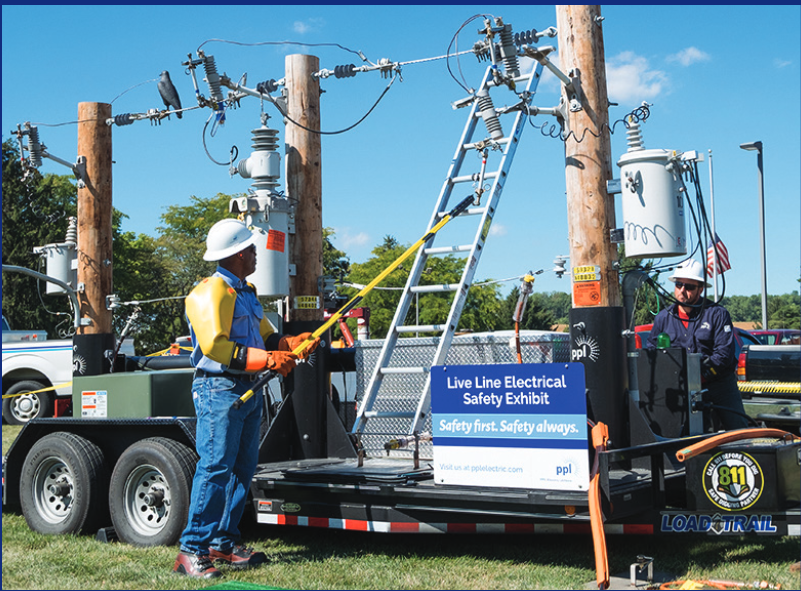 